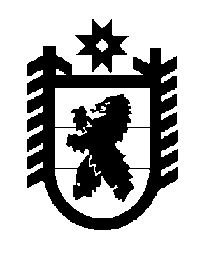 Российская Федерация Республика Карелия    ПРАВИТЕЛЬСТВО РЕСПУБЛИКИ КАРЕЛИЯПОСТАНОВЛЕНИЕот 28 декабря 2012 года № 422-Пг. Петрозаводск О внесении изменений в постановление Правительства Республики Карелия от 30 декабря 2011 года № 388-ППравительство Республики Карелия п о с т а н о в л я е т:Внести в постановление Правительства Республики Карелия                        от 30 декабря 2011 года № 388-П «Об утверждении Условий предоставления и расходования субсидий местным бюджетам из бюджета Республики Карелия, Критериев отбора муниципальных образований для предоставления субсидий местным бюджетам из бюджета Республики Карелия и Методик распределения  субсидий местным бюджетам из бюджета Республики Карелия между муниципальными образованиями» (Собрание Законодательства Республики Карелия, 2011, № 12, ст. 2092; 2012, № 3, ст. 472; № 4, ст. 668; № 6, ст. 1144, 1162; № 7, ст. 1345, 1353; Карелия, 2012, 16 октября, 1 ноября, 6 декабря) с изменениями, внесенными постановлениями Правительства Республики Карелия от                 6 декабря 2012 года № 363-П, от 18 декабря 2012 года № 389-П, 392-П, следующие изменения:в подпункте «в» пункта 1 цифры «3-26» заменить цифрами «3-27»;Целевые показатели результативности предоставления и эффективности использования субсидий местным бюджетам из бюджета Республики Карелия приложения к Условиям предоставления и расходования субсидий местным бюджетам из бюджета Республики Карелия, утвержденным указанным постановлением, дополнить позицией следующего содержания:3) в пункте 3 Критериев отбора муниципальных образований для предоставления субсидий местным бюджетам из бюджета Республики Карелия, утвержденных указанным постановлением, цифры «3-26» заменить цифрами «3-27»;4) приложение № 15 изложить в следующей редакции: «Приложение № 15 к постановлению  Правительства Республики Карелия от 30 декабря 2011 года № 388-ПМетодикараспределения субсидий местным бюджетам из бюджета Республики Карелия между муниципальными образованиями на выравнивание обеспеченности муниципальных образований по реализации расходных обязательств, связанных с оказанием муниципальных услуг 1. Субсидии на выравнивание обеспеченности муниципальных образований по реализации расходных обязательств, связанных с оказанием муниципальных услуг (далее в настоящей Методике – субсидии), распределяются между бюджетами муниципальных районов (городских округов).2. Распределение субсидии между бюджетами муниципальных районов (городских округов) осуществляется поэтапно: на I этапе – в срок до 1 февраля 2013 года – 80%; на II этапе – в срок до 1 октября 2013 года – 20%,по следующей методике:Свырi = Свыр х S x Осбалi / SUM Осбалi, где:Свырi – объем субсидии бюджету соответствующего (i) муниципального района (городского округа);Свыр – общий объем субсидий бюджетам муниципальных образований из бюджета Республики Карелия, утвержденный законом Республики Карелия о бюджете Республики Карелия на очередной финансовый год и плановый период;S – доля субсидии на соответствующем этапе распределения;Осбалi – объем средств на обеспечение сбалансированности местных бюджетов, связанных с реализацией расходных обязательств  по выплате заработной платы с начислениями на выплаты по оплате труда работникам муниципальных учреждений, оплате коммунальных услуг, решением вопросов местного значения в текущем финансовом году;SUM – сумма.3. Объем средств на обеспечение сбалансированности местных бюджетов, связанных с реализацией расходных обязательств  по выплате заработной платы с начислениями на выплаты по оплате труда работникам муниципальных учреждений, оплате коммунальных услуг, решением вопросов местного значения в текущем финансовом году, рассчитывается по следующей формуле:Осбалi = Zдхi - Zрхi, где:Zдхi – оценка изменений налогового потенциала, безвозмездных поступлений на выравнивание бюджетной обеспеченности из бюджета Республики Карелия по соответствующему (i) муниципальному образованию в текущем финансовом году по сравнению с отчетным финансовым годом;Zрхi – оценка изменений объема расходных обязательств по выплате заработной платы с начислениями на выплаты по оплате труда работникам муниципальных учреждений, оплате коммунальных услуг, решению вопросов местного значения.»;5) дополнить приложением № 27 следующего содержания:  «Приложение № 27 к постановлению Правительства Республики Карелия от 30 декабря 2011 года № 388-ПМетодика распределения субсидий местным бюджетам из бюджета Республики Карелия между муниципальными образованиями на реализацию мер, предусмотренных Указом Президента Российской Федерации от 7 мая 2012 года № 597 «О мероприятиях по реализации государственной социальной политики»Субсидии на реализацию мер, предусмотренных Указом Президента Российской Федерации от 7 мая 2012 года № 597 «О меро-приятиях по реализации государственной социальной политики» (далее в настоящей Методике –Указ, субсидии), распределяются между бюджетами муниципальных районов (городских округов) в целях софинансирования расходных обязательств муниципальных образований по повышению уровня средней заработной платы педагогических работников дошкольных образовательных учреждений, работников муниципальных учреждений культуры.Распределение субсидии между бюджетами муниципальных районов (городских округов) осуществляется по следующей методике:Суказi = Суказ x (Чi x Оизмi) /  SUM (Чi x Оизмi) х Ксофi, где:Суказi – объем субсидии бюджету соответствующего (i) муниципального района (городского округа);Суказ – общий объем субсидий бюджетам муниципальных образований из бюджета Республики Карелия, утвержденный законом Республики Карелия о бюджете Республики Карелия на очередной финансовый год и плановый период;Чi – среднесписочная численность работников (без внешних совместителей и работающих по договорам гражданско-правового характера) на основании данных исполнительного органа государственной власти Республики Карелия, уполномоченного в соответствующей сфере деятельности, в соответствующем (i) муниципальном районе (городском округе); Оизмi – оценка расходов для достижения целевого показателя уровня средней заработной платы, установленного Правительством Республики Карелия для данной категории работников в рамках реализации Указа, на текущий финансовый год по соответствующему (i) муниципальному району (городскому округу);Ксофi – коэффициент софинансирования за счет средств бюджета Республики Карелия финансового обеспечения расходного обязательства по решению вопроса местного значения соответствующего (i) муниципального района (городского округа) с учетом следующих долей средств местного бюджета, направляемых на реализацию Указа:в размерах, установленных пунктом 3 приложения № 2 к настоящему постановлению,  по бюджетам городских округов и муниципальных районов;не менее 10 процентов по бюджетам городских и сельских поселений, не являющимся получателями дотаций из бюджетов бюджетной системы;не менее 5 процентов по бюджетам городских и сельских поселений, являющимся получателями дотаций из бюджетов бюджетной системы.3. Оценка расходов для достижения целевого показателя уровня средней заработной платы, установленного Правительством Республики Карелия для данной категории работников в рамках реализации Указа на текущий финансовый год, по соответствующему (i) муниципальному району (городскому округу) определяется по формуле:Оизмi  = (ЗПц / Kср х Ki) - (ЗПф / Kср х Ki ), где:ЗПц – целевой показатель уровня средней заработной платы, установленный Правительством Республики Карелия для данной категории работников в рамках реализации Указа на текущий финансовый год;Kср – средний по всем муниципальным образованиям размер районного коэффициента и процентной надбавки за работу в районах Крайнего Севера и приравненных к ним местностях;Ki – районный коэффициент и процентная надбавка за  работу в  районах Крайнего Севера и приравненных к ним местностях в соответствующем (i) муниципальном образовании;ЗПф – уровень средней заработной платы по Республике Карелия, достигнутый к началу текущего финансового года по данной категории работников.».            Глава Республики  Карелия                                                               А.П. Худилайнен«24.Реализация мер, предусмотренных Указом Президента Российской Федерации от 7 мая 2012 года № 597 «О мероприятиях по реализации государственной социальной политики»Реализация мер, предусмотренных Указом Президента Российской Федерации от 7 мая 2012 года № 597 «О мероприятиях по реализации государственной социальной политики»размер среднемесячной заработной платы отдельных категорий работниковразмер среднемесячной заработной платы отдельных категорий работниковдоведение размера среднемесячной заработной платы отдельных категорий работников до целевого значения размера среднемесячной доведение размера среднемесячной заработной платы отдельных категорий работников до целевого значения размера среднемесячной заработной платы соответствующей категории работников, установленной Правительством Республики Карелия для данной категории работников в рамках реализации Указа Президента Российской Федерации от 7 мая            2012 года № 597                    «О мероприятиях по реализации государствен-ной социальной политики» (в процентах)заработной платы соответствующей категории работников, установленной Правительством Республики Карелия для данной категории работников в рамках реализации Указа Президента Российской Федерации от 7 мая            2012 года № 597                    «О мероприятиях по реализации государствен-ной социальной политики» (в процентах)»;»;